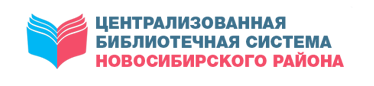 МКУ НОВОСИБИРСКОГО РАЙОНА «ЦБС»ЦЕНТР ПРАВОВОЙ ИНФОРМАЦИИПРАВОВОЙ ДАЙДЖЕСТВЫПУСК 12 (декабрь)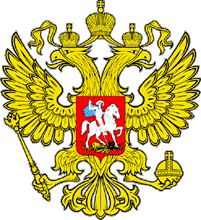 В дайджесте собраны статьи с правовой и другой социально значимой информацией из периодических изданий, находящихся в фонде Центральной районной библиотекиКраснообск2023ОглавлениеБудет как в Красноярске	3Ветераны труда смогут бесплатно пользоваться электричками с 1 января	6Единый контактный центр начал тестовую работу	7Желаете участвовать в «Лыжне России»? Можете зарегистрироваться через «Госуслуги»	7Знания – в копилку	8Капитал для семьи	10Не портите себе праздник!	13Пирамидальная бездна может предложить «Построить полигон»	14С картой по жизни	17Собака бывает кусачей	18Совет Федерации России назначил выборы Президента России	21Будет как в КрасноярскеРост цен на коммунальные услуги влечет за собой вопросы по поводу качества этих самых услугСдерживать цены на коммуналку больше нельзя? Комитет Законодательного собрания по строительству, жилищно-коммунальному комплексу и тарифам разбирается в ситуации. А она в том и состоит, что настало время заявок на повышение. И они могут подняться на 12,7 процента в 2024 году. 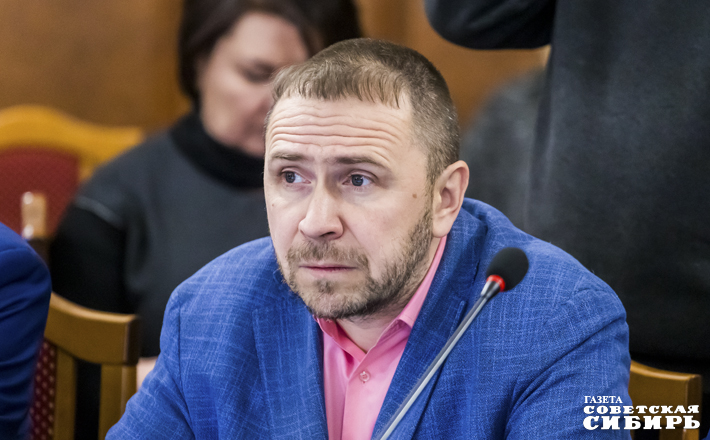 О росте цен на энергоносители депутатам профильного комитета в деталях рассказал руководитель департамента по тарифам Новосибирской области Гарей Асмодьяров.— Правительство Российской Федерации Распоряжением от 10 ноября 2023 го­да № 3147-Р «Об индексах изменения размера вносимой гражданами платы за коммунальные услуги в среднем по субъектам Российской Федерации и предельно допустимых отклонениях по отдельным муниципальным образованиям от величины указанных индексов на 2024–2028 годы» утвердило для Новосибирской области индекс изменения размеров вносимой гражданами платы за коммунальные услуги на 2024 год в среднем по субъекту в размере 9,5 процента и предельно допустимое отклонение индекса по отдельным муниципальным образованиям — 3,2 процента, — сообщил Гарей Асмодьяров. — То есть суммарно отклонение по отдельным муниципальным образованиям может составлять не более 12,7 процента.Свет и теплоУже установлены тарифы на 2024 год на электрическую энергию.— Тарифы, без учета дифференциации по зонам суток и понижающим коэффициентам для населения, проживающего в городских населенных пунк­тах, установлены на первое полугодие 2024 года в размере 3,36 рубля за киловатт/час, без роста; на второе полугодие — в размере 3,66 руб­ля за киловатт/час, с ростом по отношению к уровню первого полугодия 2024 года на 8,9 процента. С учетом понижающего коэффициента 0,8 тарифы, без учета дифференциации по зонам суток для населения сельских населенных пунк­тов, на первое полугодие составят 2,68 рубля за киловатт/час, без роста. И 2,93 рубля за киловатт/час — во втором полугодии 2024 года, с ростом к уровню первого полугодия 2024 года на 9,3 процента.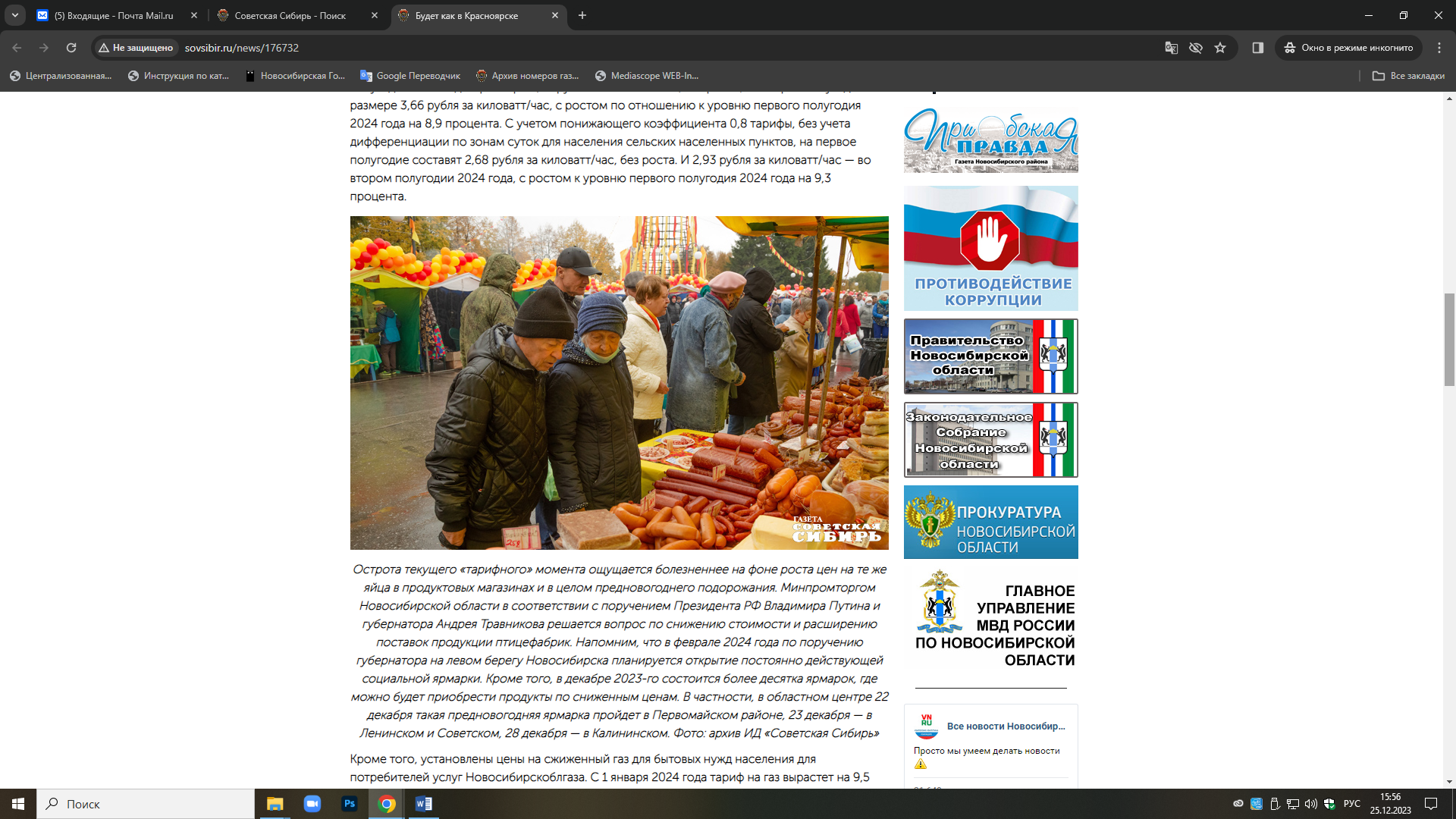 Кроме того, установлены цены на сжиженный газ для бытовых нужд населения для потребителей услуг Новосибирскоблгаза. С 1 января 2024 года тариф на газ вырастет на 9,5 процента.— Тарифы на 2024 год в сферах теплоснабжения, водоснабжения, водоотведения, тариф на твердое топливо, предельный единый тариф на услугу регоператора на текущий момент не установлены, — отметил глава департамента. — Работа будет завершена до 20 декабря текущего года.Вопросы и ответыКонечно, такие новости не могли не вызвать вопросы у парламентариев.— По отдельным муниципальным образованиям рост тарифов — 12,7 процента. Это какие из муниципалитетов? — спросил Виктор Илюхин.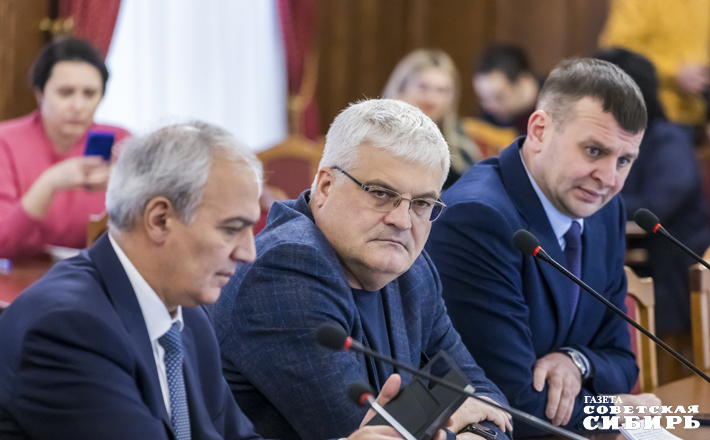 По словам Гарея Асмодьярова, имеются в виду муниципальные образования, где реализуются модели ценовой зоны теплоснабжения.— Это города Новосибирск, Обь, Куйбышев, — уточнил руководитель департамента по тарифам Новосибирской области. — Также в этот список попадут отдельные муниципальные образования, где будет увеличен тариф на горячую воду в связи с тем, что здесь такой показатель, как размер тепловой энергии, которая идет на подогрев куба холодной воды, в настоящее время ниже показателей, которые утверждены по другим муниципальным образованиям. Это сложилось по разным причинам. И самая главная — недопущение значительного увеличения роста платы граждан при доведении коэффициента до необходимого. Мы понимаем, чтобы нагреть куб воды, нужно затратить определенное количество энергии. Вот по отдельным муниципальным образованиям этот объем тепловой энергии был физически такой же, но экономически он был ниже. Поэтому коэффициент этот мы будем поднимать до тех параметров, которые физически обоснованы.Но не только вопрос цен на энергоносители интересовал депутатов. Есть и еще одна «незакрытая» история — с вывозом мусора. Депутатам стало интересно, за счет чего вырос тариф, какие услуги были в него заложены.— А что было заложено в тарифе на вывоз мусора? Сейчас стало понятно, что мы недосчитываемся в бюджете определенной суммы, кажется, триста миллионов пытаются предъявить бывшему регоператору. Когда «Новосибирск-Экология» заходила в регион, говорилось, что они очень многое сделают — и закупят контейнеры, и площадки для сбора мусора устроят, — спросил депутат Виктор Илюхин. — Ничего этого сделано не было. Была просто-напросто обыкновенная прокладка из нескольких человек. Те деньги, которые они собирали на тариф, — они что, на них все выполнили? А мы тут задаемся вопросом, что мы им можем предъявить?!«Нужно занять жёсткую позицию…»Однако, как пояснил Гарей Асмодьяров, инвестиционной составляющей в тарифе на ТБО... не было.— На самом-то деле структура тарифа проста до невозможности, — пояснил глава департамента. — Основную часть, 85 процентов, тарифа составляли услуги транспортировщиков. Порядка трех-пяти процентов (около 100 миллионов рублей) — расходы самого регоператора. Оставшаяся часть — то, что оплачивали за услуги по утилизации мусора, полигоны.При этом, как дополнил Гарей Асмодьяров, по результатам проверки, услуги субпод­рядчиков оплачивались гораздо ниже, чем услуги подрядчика регионального оператора.— Я считаю, что мы должны занимать более жесткую позицию в отношении этого бывшего регоператора! — резюмировал Виктор Илюхин. — И если ни у кого нет ответа на этот вопрос, я тогда отвечу: раз наши местные правоохранительные органы не могут ничего сделать, давайте обратимся в Москву, в Генеральную прокуратуру! Не оставлять же это просто так! Давайте дойдем, докуда мы можем дойти!Заместитель председателя комитета Вадим Агеенко также взял слово и напомнил коллегам, как в прошлом году утверждались тарифы на вывоз твердых бытовых отходов.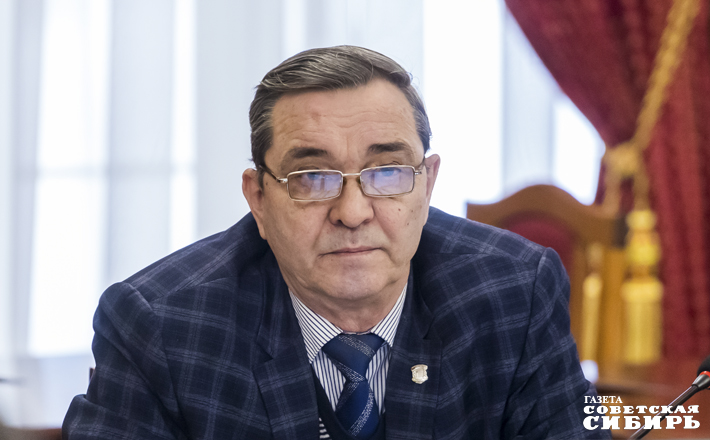 — Насколько я вижу и знаю, когда тариф устанавливается жесткий, жестко ведет себя и сам департамент — в тариф лишнюю копейку не включает, — отметил Вадим Агеенко. — Никакой там инвестиционной составляющей не было и не может быть по методичкам, потому что программ этих не было. Нет составляющей на полигоны. Кстати, полигоны у нас очень дорогие: один стоит 3,5 миллиарда, другой — 3,2 миллиарда. Это дорого, и никто это в тариф пока не включит — может, потом, через два-три года. Большая часть тарифов — ни на тепловую энергию, ни на воду — пока не установлены, только на газ и электроэнергию. Думаю, в ближайшую неделю вопрос решится. Основные цифры озвучены: 9,5 процента — это приличное увеличение. Это среднее на круг — у кого-то будет 12, у кого-то — семь. Разные муниципалитеты по-разному будут себя вести.Кроме того, Вадим Агеенко напомнил, что много лет в Новосибирской области тариф рос на уровне 4,2–4,5 процента в год. И тариф этот «держали».— Но хозяйственники меня поймут, — подчеркнул парламентарий. — Если до предела сдерживать тариф год, два, три, пять, десять, а на инвестирование взять денег неоткуда — либо из бюджета, либо от населения, — то, конечно, некоторые отрасли будут приходить в упадок. Они и приходили в упадок. Не нужно говорить, что мы тут сами что-то поднимаем. Во-первых, Москва до этого в итоге дошла — из 4,5 до 9,5 выросли тарифы. Принятый сейчас рост тарифов на 9,5 процента — это такой же уровень, как установили в Красноярске, Томске, Омске. Поэтому да, тариф вырастет, и это нужно понимать.В итоге депутаты комитета Законодательного собрания Новосибирской области по строительству, жилищно-коммунальному комплексу и тарифам поддержали предложение своего председателя Олега Подоймы и проголосовали за утверждение тарифов на 2024 год по газо- и электроснабжению.СПРАВКАПоследний раз тарифы на жилищно-коммунальные услуги в Новосибирской области индексировались с 1 декабря 2022 года, и их действие рассчитано сразу на полтора года.ЦИФРЫК слову, за тот же период пенсии индексировались трижды и выросли более чем на 23 процента.По решению правительства Новосибирской области в 2023 году зарплата бюджетников увеличена на 16 процентов, на 2024 год также предусмотрена индексация зарплат.В 2023 году все меры социальной поддержки проиндексированы на 14 процентов, на 2024 год также запланирована индексация.С 1 июля 2024 года планируется индексация тарифов в среднем на 9,5 процента в соответствии с нормативными актами Правительства РФ — от 5 до 14 процентов по разным видам услуг в зависимости от муниципального образования, что соответствует накопленной за данный период инфляции.НАПОМНИМВ регионе действуют меры социальной поддержки граждан: компенсации на оплату жилого помещения и коммунальных услуг и ежемесячная денежная выплата.Светлана ФроловаФролова, С. Будет как в Красноярске / Светлана Фролова. – Текст : непосредственный // Советская Сибирь. – 2023, № 51 (27884) (20 дек.). – С. 6-7.Ветераны труда смогут бесплатно пользоваться электричками с 1 январяЛьгота предоставляется ветеранам труда, лицам, приравненным к ним по состоянию на 31 декабря 2004 года, и труженикам тыла.Бесплатный билет можно получить при предъявлении соответствующих документов в билетных пригородных кассах. Ветераны и труженики тыла вправе заменить эту меру поддержки денежной выплатой, заявление можно подавать в центрах социальной поддержки населения по месту жительства. Соответствующие изменения уже закреплены законом Новосибирской области.Ветераны труда смогут бесплатно пользоваться электричками с 1 января. – Текст : непосредственный // Советская Сибирь. – 2023, № 51 (27884) (20 дек.). – С. 5.Единый контактный центр начал тестовую работуТеперь для жителей региона, желающих получить консультацию по различным вопросам, короткий номер 110 заменит длинные семизначные телефонные номера различных структур и ведомств.Как доложили губернатору Андрею Травникову его заместитель Максим Кудрявцев и министр цифрового развития и связи области Сергей Цукарь, это первая подобная справочная служба за Уралом, которая призвана объединить региональные горячие линии органов власти.Позвонив на короткий номер 110, можно получить консультацию по различным востребованным тематикам: запись в школу, проблемы с интернетом, получение «Карты жителя», «Лаврентьевской карты», работа общественного транспорта и комплекса ЖКХ, охота и многое другое.В планах развития проекта – увеличение количества обслуживаемых тематик, отслеживание качества обслуживания населения при помощи технологий ИИ, реализация возможности работы не только со звуковыми, но и с текстовыми каналами, формирование региональной базы знаний.Единый контактный центр начал тестовую работу. – Текст : непосредственный // Советская Сибирь. – 2023, № 51 (27884) (20 дек.). – С. 5.Желаете участвовать в «Лыжне России»? Можете зарегистрироваться через «Госуслуги»Открылась онлайн-запись на самое масштабное по количеству участников зимнее спортивное событие – Всероссийскую массовую лыжную гонку «Лыжня России», которая стартует 10 февраля 2024 года. В этом сезоне соревнования посвящены 80-летию полного освобождения Ленинграда от фашистской блокады.В Новосибирске центральный старт мероприятия пройдет на лыжной базе им. Алика Тульского, кроме того, массовые старты планируются во всех районах области. В рамках пилотного проекта зарегистрироваться для участия через «Госуслуги» смогут жители Новосибирска, Куйбышева, Маслянино, Мошково, Сузуна, Татарска, Чанов, Черапаново, Бердска и Новосибирского района.Уведомление о регистрации придет в течение пяти рабочих дней после оформления заявки. Для участия в гонках не требуется предъявление оригинала паспорта и медицинского полиса. Вместо этого можно использовать мобильное устройство и показать соответствующие документы на портале ЕПГУ.Желаете участвовать в «Лыжне России»? Можете зарегистрироваться через «Госуслуги». – Текст : непосредственный // Советская Сибирь. – 2023, № 51 (27884) (20 дек.). – С. 5.Знания – в копилкуКто поможет сориентироваться в аспектах стремительного развития финансовых инструментов и противостоять растущей активности финансовых мошенников?Рост финансовой грамотности — сегодня не факультативная прихоть, а реальная необходимость. И в Новосибирской области существует и реализуется множество проектов, помогающих научиться бережно обращаться с деньгами, сохранить и преумножить финансовое благополучие.Министерство финансов Новосибирской области, Новосибирский Дом финансового просвещения (НДФП), одним из учредителей которого является минфин, а также Сибирское ГУ Банка России на регулярной основе организуют семинары, конференции, выставки, марафоны, лекции, открытые уроки, информируют о подобных акциях, проводимых на всероссийском уровне. Основная цель — привить как можно большему числу людей навыки финансовой культуры, пробудить интерес к этой теме и стимулировать желание пополнять багаж специальных знаний.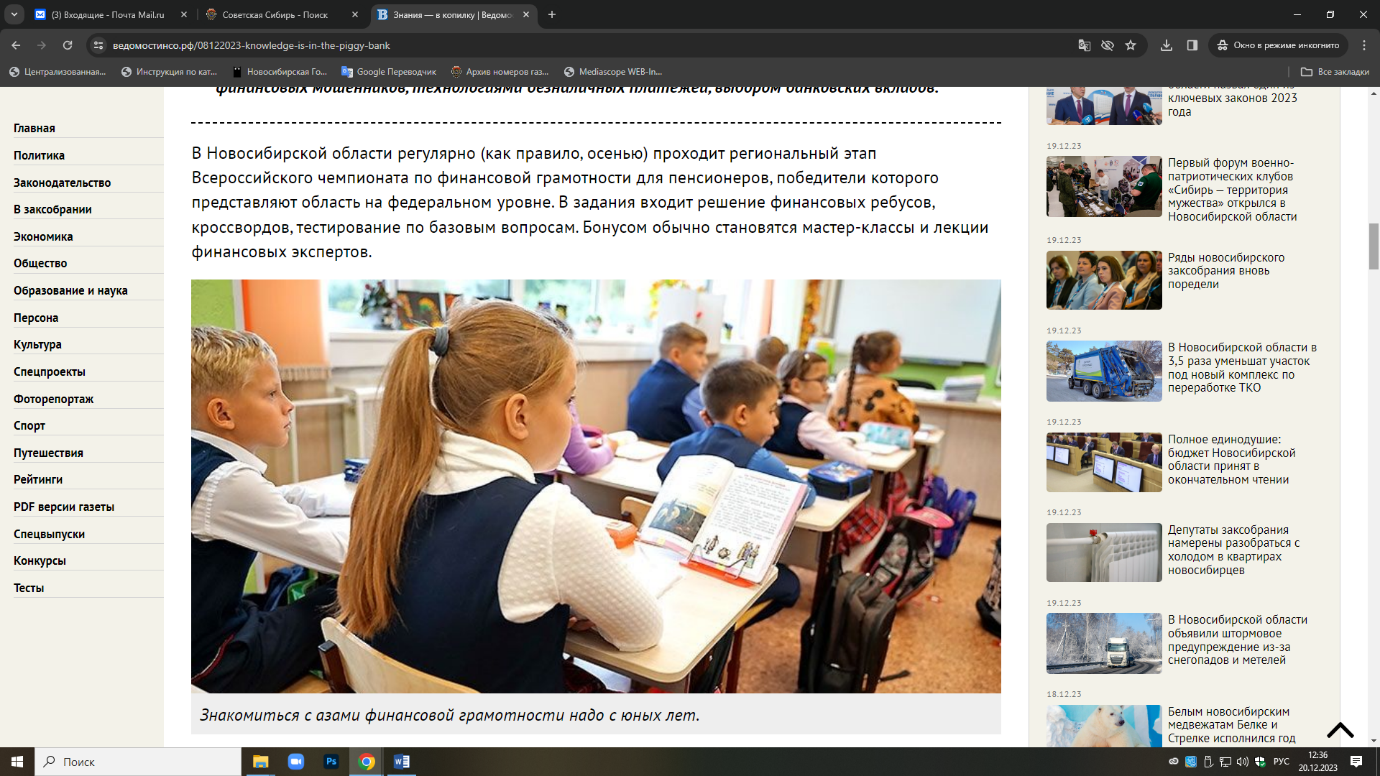 Открытые уроки в школахПостигать азы финансовой грамотности можно и в самом юном возрасте. Новосибирская область присоединилась к всероссийской программе «Дни финансовой грамотности в образовательных организациях» в 2011 году, и с тех пор в школах региона они проходят регулярно. Уроки рассчитаны на школьников 2–11-х классов. Их учат обращению с первыми карманными деньгами, навыкам и способам накопления, распоряжению своими первыми заработками, азам использования финансовых услуг.В 2023 году такие уроки прошли с 25 сентября по 25 октября. Их проводили 247 экспертов в финансовой, налоговой, банковской сферах, а участниками стали более 6,5 тысячи учащихся из 183 школ 29 районов Новосибирской области.Занятия для старшего поколенияФинансовая грамотность для людей старшего поколения — обязательное условие, чтобы обезопасить свое благополучие и не доверить средства многочисленным аферистам, для которых люди пенсионного возраста — главная целевая аудитория.Неоценимый вклад в просвещение этой категории населения вносят онлайн-занятия проекта Банка России «Финансовая грамотность для старшего поколения». Слушатели знакомятся с основными правилами использования финансовых продуктов и услуг, узнают основы безопасного инвестирования и приёмы, которые используют финансовые мошенники для кражи денег, получают рекомендации по оптимальному выбору банковских продуктов. Подключиться к занятию могут граждане пенсионного или предпенсионного возраста индивидуально или в составе группы.Скоро состоятся занятия по темам, связанным с оформлением наследства, защитой от финансовых мошенников, технологиями безналичных платежей, выбором банковских вкладов.В Новосибирской области регулярно (как правило, осенью) проходит региональный этап Всероссийского чемпионата по финансовой грамотности для пенсионеров, победители которого представляют область на федеральном уровне. В задания входит решение финансовых ребусов, кроссвордов, тестирование по базовым вопросам. Бонусом обычно становятся мастер-классы и лекции финансовых экспертов.Бюджет для гражданРегиональный конкурс проектов «Бюджет для граждан» проводится ежегодно. Участником может стать любой желающий — можно персонально, можно в группе, можно заявиться как юридическое лицо. Главная цель конкурса — повышение бюджетной грамотности населения. Кроме того, лучшие из представленных работ используются в качестве учебных практик и просветительских материалов. Задача участников — представить информацию о бюджете в максимально понятной и доступной форме. Разумеется, для этого необходимо самим предварительно разобраться в особенностях его формирования. В 2022 году в конкурсе насчитывалось более 60 участников — физических и юридических лиц. Номинации год от года становятся всё разнообразнее — так, в 2023 году можно было представить работы по темам «Бюджет для граждан в современных формах искусства», «Информационные карточки по бюджету для социальных сетей и мессенджеров», «Лучшее предложение по изменению бюджетного законодательства».Финансовый диктантАкция проводится в регионе в онлайн-формате и посвящается Дню финансиста, который отмечается 8 сентября. Организаторами выступают Новосибирский государственный университет экономики и управления и НДФП при поддержке Сибирского ГУ Банка России. Число участников растёт с каждым годом и уже насчитывает десятки тысяч человек. За 15 минут им надо ответить на 21 вопрос по различным аспектам финансовой тематики.Онлайн-зачёт по финансовой грамотностиЕжегодный онлайн-зачёт организуют Банк России совместно с Агентством стратегических инициатив. Он проводится в течение двух-трёх недель. Принимать участие можно индивидуально или всей семьёй. В зачёте два уровня сложности: базовый и продвинутый. Есть и семейная форма для участия детей и родителей. После прохождения зачёта участники получают индивидуальные рекомендации по сложным темам. В 2023 году в зачёте приняли участие более 30 тысяч жителей Новосибирской области, успешно справились с заданием 80% из них.Кредитная математикаВсероссийский онлайн-марафон «Кредитная математика: разбираемся, как устроены кредиты» проходит ежегодно и включает в себя лекции, конкурсы, знакомство с полезными тематическими материалами. Участникам рассказывают, как устроены кредиты, как не пропустить в кредитном договоре важные пункты, отличить ипотечную госпрограмму от льготных банковских ипотек. Проводят марафон Министерство финансов РФ и портал «Моифинансы.рф».Недели финансовой грамотностиВсероссийские недели проводятся в двух форматах — всеобщие и рассчитанные на детей и молодёжь. Соответственно формату формируется перечень мероприятий. В 2023 году в Новосибирской области на площадках библиотек и вузов в очном формате прошли 13 лекций, темами которых были оформление наследства, инвестиции для начинающих, защита прав в финансовой сфере, способы финансового мошенничества, налоговые вычеты и другие. Слушателями стали десятки жителей области.ПОЛЕЗНЫЕ ССЫЛКИpensionfg.ru — онлайн-портал «Финансовая грамотность для старшего поколения»https://ndfp.ru — Новосибирский Дом финансового просвещения (информация о проводимых в регионе лекциях, семинарах, конкурсах и других полезных мероприятиях)https://fincult.info/rake — информация о способах и схемах финансового мошенничестваhttps://cbr.ru/nsk — Сибирское ГУ Банка России (актуальная финансовая информация и новости регионов Сибирского федерального округа)https://mfnso.nso.ru — министерство финансов и налоговой политики Новосибирской области (информация о мероприятиях по повышению финансовой грамотности, финансовые новости региона)https://finzachet.ru — портал онлайн-зачёта по финансовой грамотностимоифинансы.рф — персональный навигатор по финансам (новости, советы разъяснения, полезные практики в финансовой сфере)http://ncfg.ru — Национальный центр финансовой грамотности (лучшие проекты и сервисы для финансовой грамотности)Татьяна МАЛКОВА | Фото Александра ГРИБАКИНАМалкова, Т. Знания – в копилку / Татьяна Малкова. – Текст : непосредственный // Ведомости Законодательного Собрания Новосибирской области. – 2023, № 50 (1932) (13 дек.). – С. 12.Капитал для семьиВ Новосибирской области с 1 января 2024 года будет проиндексирована мера социальной поддержки для многодетных родителей.Сумма областного семейного сертификата вырастет до 146,7 тысячи рублей. Сейчас она составляет 139 тысяч 861 рубль. Напомним, что в Новосибирской области семейный капитал выплачивается с начала 2012 года. Сегодня выплата входит в региональный проект «Финансовая поддержка семей при рождении детей» национального проекта «Демография». Общее количество семей региона, получивших сертификат, — 53 тысячи. Уже распорядились средствами этой меры поддержки более 39 тысяч многодетных родителей. Самое популярное направление использования сертификата, которое выбрали для себя 27 тысяч семей, — это улучшение жилищных условий. Девять тысяч многодетных родителей купили автомобили. На третьем месте по популярности — обучение детей, средства на эти цели направили более двух тысяч семей. Также родители используют капитал на покупку компьютеров, сельхозтехники, интеграцию в общество детей с ограниченными возможностями здоровья, формирование накопительной части трудовой пенсии родителей, подключение жилого дома к сетям инженерно-технического обеспечения.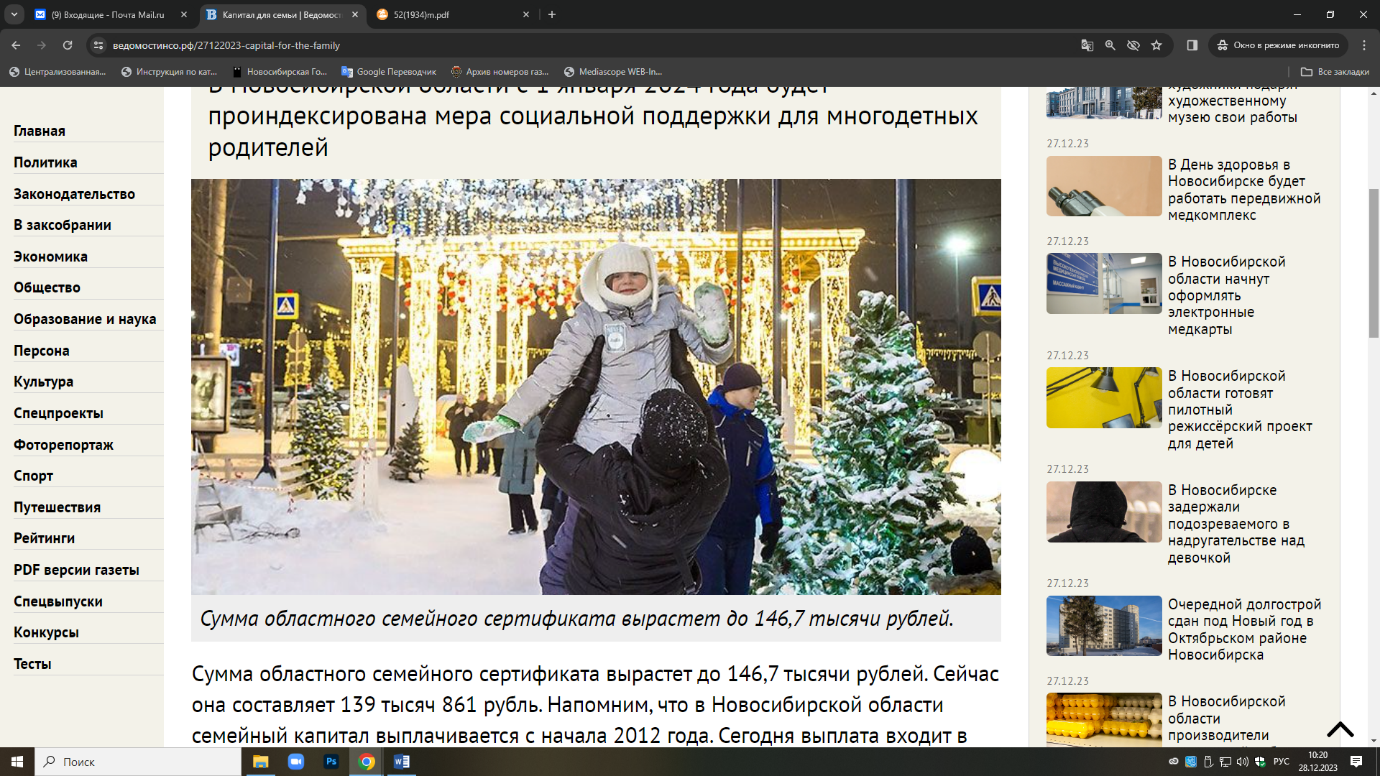 Право на распоряжение средствами меры поддержки наступает не ранее чем по истечении полутора лет со дня рождения (усыновления) третьего ребёнка и последующих детей. В правительстве региона пояснили, что индексация коснётся и других выплат семьям с детьми: на 4,9% увеличатся ежемесячное пособие на ребёнка, единовременная денежная выплата многодетным семьям взамен земельных участков для индивидуального жилищного строительства, ежемесячная выплата родителям, имеющим ребёнка-инвалида, и ежемесячная выплата на питание детям-инвалидам с онкологическими, гематологическими заболеваниями и инсулинозависимой формой сахарного диабета, а также детям с некоторыми наследственными заболеваниями.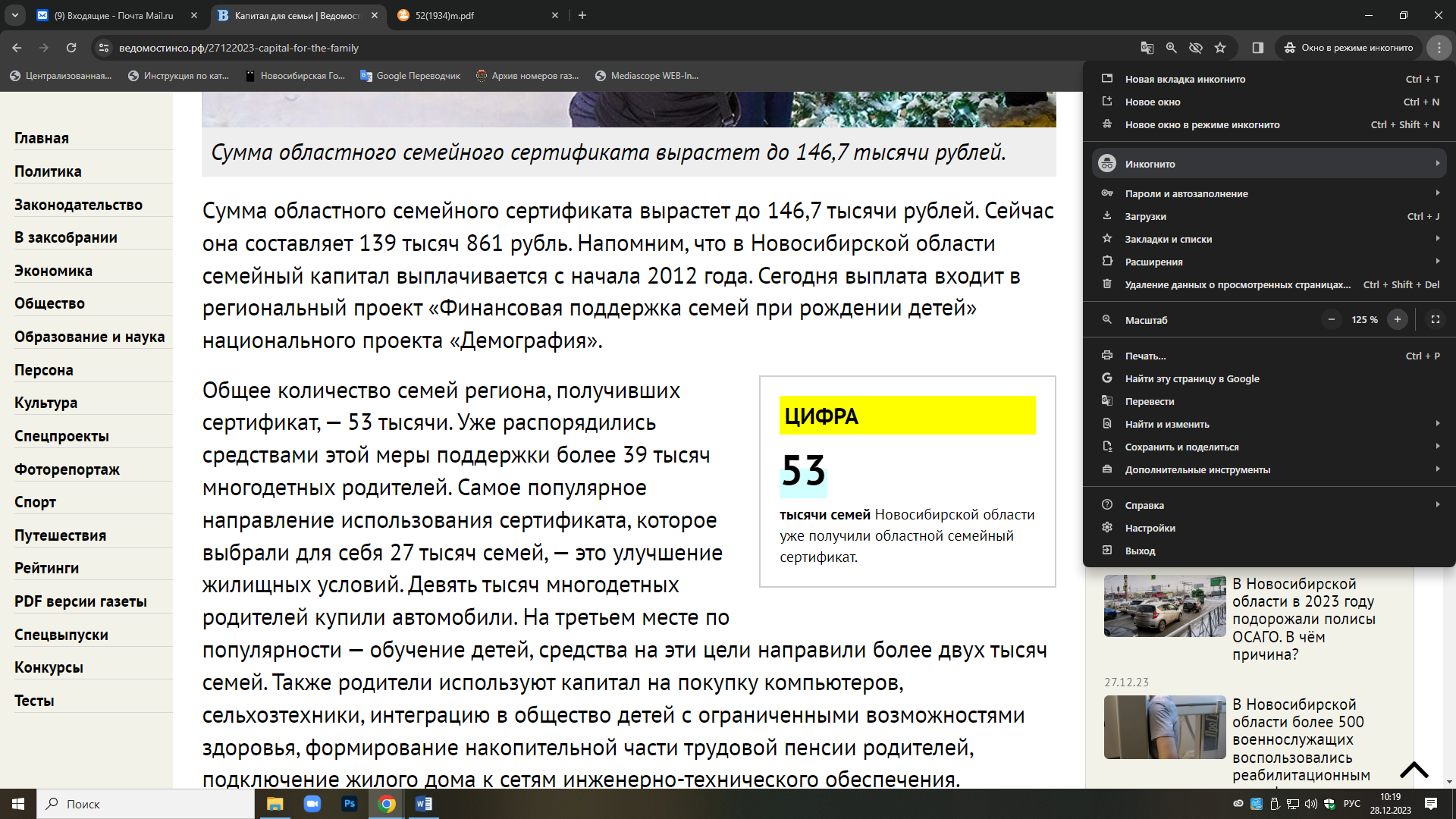 Подробная информация о действующих на территории региона мерах поддержки размещена на сайте министерства труда и социального развития Новосибирской области. Задать вопросы можно, позвонив на горячую линию ведомства по телефону 8-800-2500-201.Вера МАКСИМОВА | Фото Валерия ПАНОВАМаксимова, В. Капитал для семьи / Вера Максимова. – Текст : непосредственный // Ведомости Законодательного Собрания Новосибирской области. – 2023, № 52 (1934) (27 дек.). – С. 2.Не портите себе праздник!Приближается празднование Нового года. Главный символ праздника – новогодняя ёлка. Желание заполучить её бесплатно ведет к увеличению случаев несанкционированной рубки хвойных молодняков. В соответствии с действующим законодательством РФ за незаконно срубленные деревья предусмотрена административная и уголовная ответственность (ст. 260 УК РФ, ст. 8.28 КоАП РФ). Размер административных штрафов для граждан – до 4 тысяч рублей, для должностных лиц – до 40 тысяч рублей, для юридических лиц – до 300 тысяч рублей. Если при совершении незаконной рубки применялись механизмы, автотранспортные средства, самоходные машины и иные виды техники, либо действия совершены в лесопарковом зеленом поясе, то размеры административных штрафов увеличиваются до 5 тысяч, до 50 тысяч и до 500 тысяч рублей соответственно. При этом орудия незаконной рубки и срубленные деревья подлежат конфискации. Кроме уплаты штрафа нарушитель обязан возместить ущерб, причиненный лесному фонду. Если сумма ущерба составляет 5 тысяч рублей и более, то действия нарушителя повлекут за собой ответственность по статье 260 Уголовного кодекса Российской Федерации. В предновогодний период начинается усиленная охрана хвойных молодняков. Государственные лесные инспекторы Новосибирского лесничества совместно с правоохранительными органами, а также работниками арендатора лесных участков Новосибирского лесничества ООО «Гипростройтранс-3» проводят оперативно-профилактические мероприятия по выявлению и пресечению незаконных рубок и перевозки хвойного молодняка. Режим усиленной охраны в лесных насаждениях будет действовать до 31 декабря включительно. Напоминаем, что лица, занимающиеся заготовкой законно, должны обладать необходимым пакетом документов на продажу новогодних деревьев: счет-фактура, товарно-транспортная накладная, квитанция об оплате, а при завозе деревьев для новогодних праздников из соседних областей необходимы карантинный сертификат, копия договора аренды лесных участков, копия лесной декларации или копия договора купли-продажи лесных насаждений. Уважаемые новосибирцы и гости нашего города! Не нарушайте законодательство и приобретайте новогодние деревья в установленном порядке на специализированных торговых площадках, а также требуйте у предпринимателей и организаций соответствующие документы, подтверждающие санкционированную заготовку хвойных деревьев! Пусть лесные красавицы радуют наш глаз не только в новогодний праздник, но и круглый год, произрастая в лесах Новосибирской области, ведь чтобы они достигли высоты 1,5 м, приходится ждать около 10 лет! О нарушениях лесного законодательства просим незамедлительно сообщать по телефонам: 8 (383) 200-10-35, 8 (383) 203-30-41. Антон Басалаев, начальник отдела лесных отношений – главный лесничийпо Новосибирскому лесничествуБасалаев, А.  Не портите себе праздник! / Антон Басалаев. – Текст : непосредственный // Новосибирский район – территория развития. – 2023, № 49 (494) (06 дек.) – С. 12.Пирамидальная бездна может предложить «Построить полигон»Мошенники ушли в интернет, но их по-прежнему можно опознать по очевидным «дурным привычкам»О финансовых пирамидах многие наши граждане впервые услышали еще в девяностых. Очень быстро стало понятно, что за красивой оберткой обывателю ничего не светит, кроме потерь. Но, хоть и видоизмененные, эти манящие золотым дождем «пирамиды» существуют и сегодня. На дурака, как говорится.О том, какие схемы используются для обмана потребителя и под чьей личиной может прятаться обманщик, рассказали журналистам специалисты Банка России в Новосибирской области.Их блокируют тысячамиЗа девять месяцев 2023 года Банк России выявил около двух тысяч финансовых пирамид. Плюс еще более четырех тысяч компаний, действующих на финансовом рынке незаконно. Это и «черные» кредиторы, и псевдоброкеры, а также нелегальные форекс-дилеры, лжестраховщики. Конечно, такое деление весьма условно. Теперь они погружены в виртуальную сеть и мессенджеры. А «прибыльный продукт» неискушенной публике часто презентуют популярные у целевой аудитории блогеры и лидеры мнений, как они себя называют.Чтобы разобраться, что из этого полезно, а что незаконно и может привести к личному краху, нужно погрузиться в тему и... отключить эмоции.Нелегалы — это организации, которые предлагают услуги на финансовом рынке, но не имеют лицензии Банка России на такую деятельность и не включены в реестр добросовестных участников регулятора. А это значит, что они не соблюдают финансовое законодательство, в том числе по защите прав потребителей, они никому не поднадзорны, их деятельность неконтролируема.Отсутствие нужного документа — явный признак нарушения закона, а значит, мошенничества.Деятельность таких компаний можно разделить на две категории, рассказал Евгений Балычев, замначальника Управления пресечения недобросовестных практик Департамента небанковского кредитования. В первую категорию попадают те, кто всеми силами старается привлечь средства, не имея намерения их возвращать. Это могут быть и финансовые пирамиды, и нелегалы, действующие под видом брокеров, кредитных кооперативов. Например, предлагающие инвестировать деньги в криптовалюту или инвестиционную компанию, обещая баснословную прибыль в короткие сроки.Второе большое направление — выдача займов. Опасность в этом случае в непрозрачных условиях договоров, явно завышенных процентных ставках, незаконных методах взыскания долга.Они мигрировали в «цифру»Несколько лет назад деятельность нелегалов строилась на «земле» — открывались офисы-однодневки с наемными сотрудниками. Сегодня мошенники в основном орудуют в интернете.Цифровое пространство дает возможность открывать сайты или тематические группы в мессенджерах и популярных соцсетях. Например, в анонимном «Телеграме» существуют сотни ботов, предлагающих «внести депозит». Средства в этом случае при переводе уходят на предустановленные банковские реквизиты. Участнику же процесса какое-то время сообщают о заработке, но в итоге при попытке вывести средства — исчезают. Отследить администратора группы нереально. Выявить можно только получателей средств, но и они, скорее всего, подставные. Часто средства привлекают в криптовалютах.Разнообразие мошеннических схем связано также и с тем, что находить подозрительно активных дельцов стали чаще.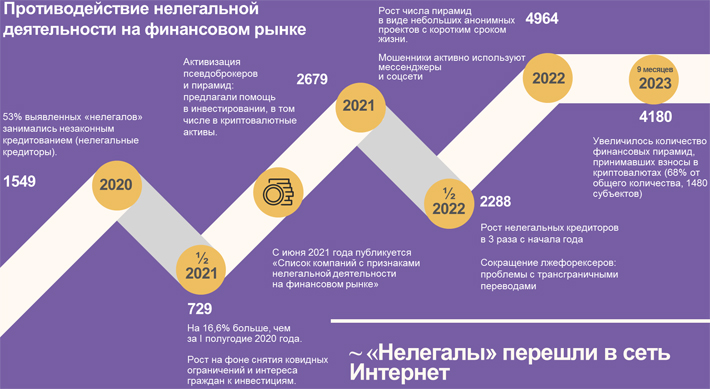 У Центробанка теперь есть право инициировать досудебную блокировку ресурса. По статистике, с момента обнаружения до закрытия сайта проходит от трех до пяти дней. Но даже за такой короткий срок мошенники успевают найти своих клиентов. Агрессивная реклама действует на потребителя как гипноз.Отметим, что за 2023 год было заблокировано 8,5 тысячи ресурсов, которые использовались нелегалами.Дополнительные проблемы могут возникнуть у людей, которые пользуются випиэн (VPN)-сервисами.Человеку становятся доступны заблокированные ресурсы, в том числе и те, которые распространяют недобросовестную финансовую информацию. Люди попадают на них по рекламе и переводят мошенникам деньги. Специалисты Центробанка рекомендуют: если вы решили воспользоваться услугами финансовой организации, отключите VPN, проверьте ее в реестрах Банка России. И только потом принимайте решение.Список финансовых организаций, которые ЦБ уже признал ненадежными, можно увидеть на сайте Банка России.Отметим, список пополняется почти ежедневно.Для россиянина, столкнувшегося с жестким маркетингом, самым правильным решением будет «пройти мимо». Но если все же затянуло, проверить добросовестность финансовой организации можно с помощью списка компаний с выявленными признаками незаконной деятельности. Размещен он на сайте Центробанка и ежедневно обновляется.От ломбардов до страховщиковБичом современности также стали нелегальные кредиторы.Они могут действовать под видом микрофинансовых организаций, кредитных кооперативов или ломбардов. Так, например, недобросовестные финансисты предлагают услуги ломбардов, но при этом они не внесены в реестр Банка России и не имеют права заниматься такой деятельностью. Они подменяют договоры займа, которые должны заключать, договорами хранения. В итоге проценты по зай­мам могут быть значительно выше, чем у легальных участников рынка. Кроме того, не страхуется передаваемое в залог имущество и нет гарантии, что клиенту выплатят деньги.Используют мошенники и схему «возвратного лизинга», когда, выдавая потребительский «займ по ПТС», оформляют договор купли-продажи автомобиля. И в случае просрочки, прикрываясь документом, изымают транспортное средство.Распространенной остается и форма взаимодействия с потребителем через инвестплатформы. Тут все просто: предлагают инвестировать и гарантируют доход. Есть среди мошенников и лжестраховщики, предлагающие купить полис ОСАГО, например.Если пристальнее присмотреться…Распознать мошенников, конечно, можно. Нужно только внимательнее следить за манипуляциями.В первую очередь, как уже упоминалось ранее, у компании должна быть лицензия Банка России на деятельность на финансовом рынке. Или она должна состоять в одном из реестров регулятора. Кроме того, к явным признакам подвоха относятся гарантии сверхдоходности от вложений, агрессивная реклама, требование первоначального взноса.Еще один настораживающий сигнал — анонимность.Ни один из организаторов мошеннической схемы не хочет, чтобы его нашли, поэтому активно использует виртуальное пространство. Часто дельцы говорят о компаниях, находящихся «десять лет на рынке». Эти заявления не выдерживают проверки в реестре юридических лиц (ЕГРЮЛ).Вопросы должны возникать и тогда, когда поступает предложение инвестировать за счет заемных средств.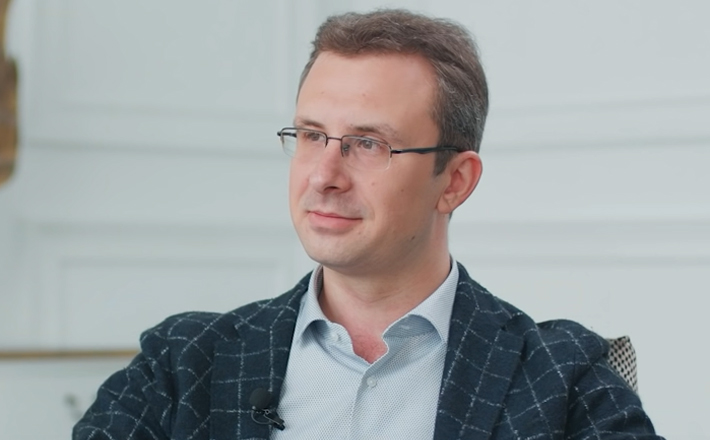 — Это человеконенавистничество. Человеку говорят: если полмиллиона принесете — получите супердоходность; и человек берет кредит, вкладывает его, а компания закрывается, — приводит пример Евгений Балычев.Мошенники часто используют популярные тренды и темы, которые в определенный момент находятся на слуху.— Например, в 2018 году была схема, когда граждан призывали инвестировать в строительство полигонов по переработке мусора. Деньги не возвращали, — рассказал Балычев. — Финансовые пирамиды идут за конъюнктурой. Сегодня, например, нередки предложения инвестировать в криптовалюту.Учтены почти всеОпасность всех нелегальных схем, используемых на территории не только России, но и за рубежом, — потеря денег и долги.Недобросовестные финансовые компании рано или поздно попадают в поле зрения Центробанка. Мониторинг в сети Интернет идет постоянно. Выявленные компании тут же блокируют и вносят в черный список, ознакомиться с которым можно на сайте регулятора.Такой перечень организаций, имеющих признаки нелегальной деятельности и финансовых пирамид, прежде всего, делается для того, чтобы предупреждать о потенциальном риске граждан. Банк России не может возбудить уголовное дело в отношении нарушителя, но имеет право передать сведения о нем в правоохранительные органы.В списке можно найти недобросовестные компании и отфильтровать их по регионам, чтобы узнать, какая именно действует, например, в Новосибирской области. Но понятно, что для интернет-мошенников прописка значения не имеет.Кстати, информацию из перечня используют в том числе и банки — они проверяют по нему своих клиентов и, таким образом, могут предупредить сомнительную операцию.Специалисты отмечают, что нелегальные участники финансового рынка оказывают негативное влияние на имидж всей системы. А между тем потребителю стоит знать, что инвестировать и кредитоваться все же можно. Только прежде чем совершить первый шаг, нужно все тщательно проверить, взвесить и удостовериться в надежности поставщика услуг.16+Алена КовроваКоврова, А. Пирамидальная бездна может предложить «построить полигон» / Алена Коврова. – Текст : непосредственный // Советская Сибирь. – 2023, № 50 (27883) (13 дек.). – С. 22-23.С картой по жизниУже в следующем году в регионе заработает новый сервис по оплате проезда в общественном транспорте.В 2024 году в регионе заработает сервис по оплате проезда в общественном транспорте на базе «Карты жителя Новосибирской области». Это универсальный цифровой профиль для получения услуг на базе платёжной системы «Мир».Новый сервис заменит устаревшие микропроцессорные карты «Социальная карта» и позволит внедрить льготы в автобусах по всей области. Вопрос по внедрению «Карты жителя Новосибирской области» прорабатывают региональные министерство транспорта и дорожного хозяйства, министерство цифрового развития и связи совместно с оператором автоматизированной системы учёта и оплаты проезда на пассажирском транспорте. ИТ-компания ООО «СберТройка» сможет подключиться к общей системе и интегрировать возможность оплаты проезда в сервис «Карта жителя».— Планируется, что такой подход облегчит расчёты для перевозчиков и позволит пассажирам использовать одну карту для расчёта, а не иметь при себе одну банковскую и одну транспортную. Такое решение позволит жителям, имеющим льготы на проезд, пользоваться ими на территории всего региона без ограничений. По сути мы хотим предоставить универсальное решение не только гражданам, но и перевозчикам, — отметил министр транспорта и дорожного хозяйства Новосибирской области Анатолий Костылевский.Первый этап проводился в пилотном режиме для участников фокус-группы, которые ранее использовали МПК «Социальная карта». В ближайшее время на втором этапе тестирования сервиса проезд со скидкой 50% по «Карте жителя» станет доступен группе студентов. Чтобы пользоваться льготой, им нужно будет привязать к «Карте жителя» банковскую карту платёжной системы «Мир» и оплачивать ею проезд. После успешного пилотирования транспортный сервис будет доступен всем новосибирским льготникам. Замена карт будет вестись бесплатно.— Для тех категорий граждан, которым мы сможем подтвердить льготу через наши информационные системы, транспортный сервис будет подключаться беззаявительно, то есть проактивно. Оповещение о возможности льготного проезда придёт в личный кабинет «Карты жителя», — подчеркнул министр цифрового развития и связи Новосибирской области Сергей Цукарь.Познакомиться с возможностями карты и подключиться к дополнительным сервисам можно, скачав приложение «Карта жителя Новосибирской области», или на сайте karta.nso.ru.8-800-1016-110 — телефон горячей линиипо «Карте жителя Новосибирской области»Вера МАКСИМОВАМаксимова, В. С картой по жизни / Вера Максимова. – Текст : непосредственный // Ведомости Законодательного Собрания Новосибирской области. – 2023, № 49 (1931) (06 дек.). – С. 2.Собака бывает кусачейОчередной материал в рамках совместного проекта Уполномоченного по правам человека в НСО и газеты «Ведомости» разъясняет порядок содержания домашних животны.Главой 3 Федерального закона от 27 декабря 2018 года №498-ФЗ «Об ответственном обращении с животными и о внесении изменений в отдельные законодательные акты Российской Федерации» (далее — Федеральный закон №498) установлены общие требования к содержанию животных их владельцами:обеспечение надлежащего ухода за животными;обеспечение своевременного оказания животным ветеринарной помощи и своевременного осуществления обязательных профилактических ветеринарных мероприятий; принятие мер по предотвращению появления нежелательного потомства у животных;предоставление животных по месту их содержания по требованию должностных лиц органов государственного надзора в области обращения с животными при проведении ими проверок;осуществление обращения с биологическими отходами в соответствии с законодательством Российской Федерации.Согласно статьям 11, 12 Федерального закона №498, животные должны быть защищены от жестокого обращения. Запрещается пропаганда жестокого обращения с животными, а также призывы к жестокому обращению с животными.В статье 13 Федерального закона № 498 установлены общие требования к содержанию домашних животных. При содержании домашних животных их владельцам необходимо соблюдать требования к содержанию животных, а также права и законные интересы лиц, проживающих в многоквартирном доме, в помещениях которого содержатся домашние животные.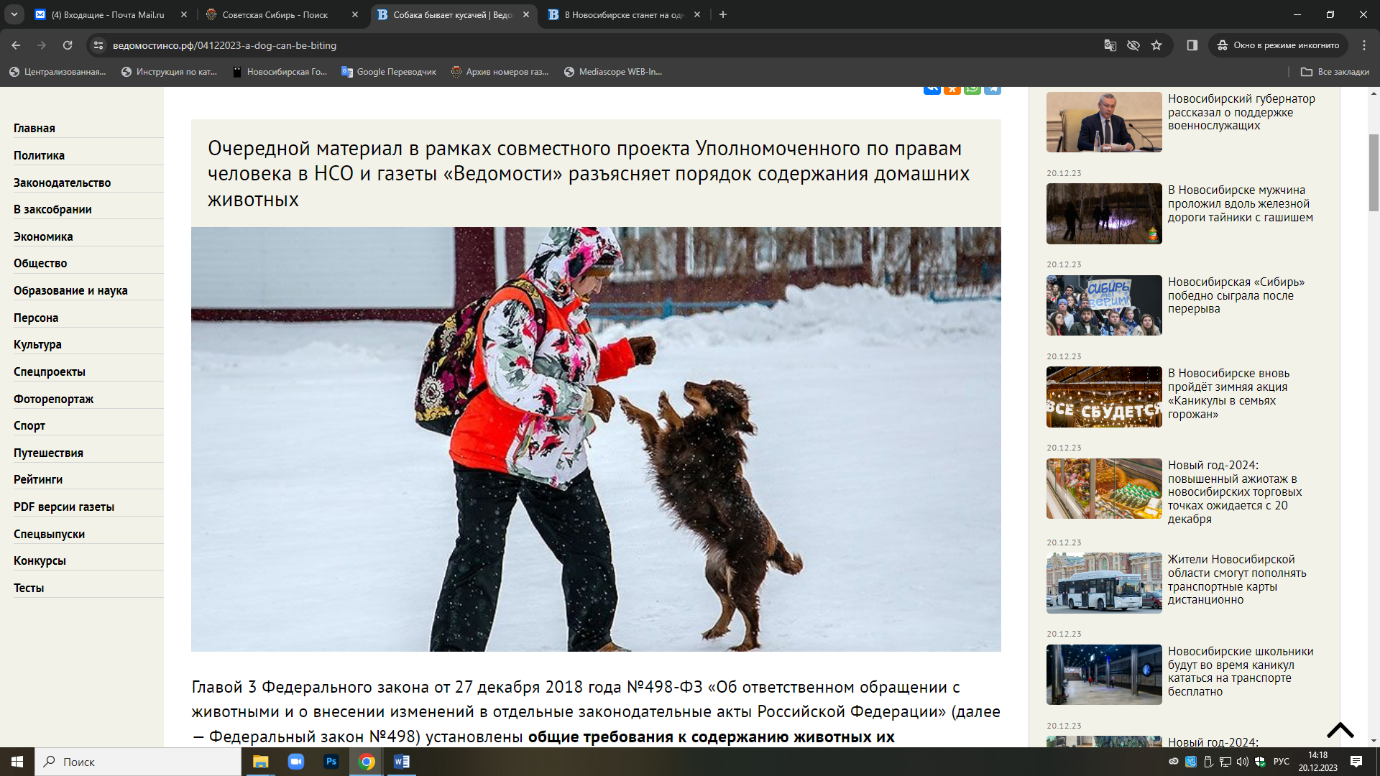 Предельное количество домашних животных в местах содержания животных определяется исходя из возможности владельца обеспечивать животным условия, соответствующие ветеринарным нормам и правилам, а также с учётом соблюдения санитарно-эпидемиологических правил и нормативов.Выгул домашних животных должен осуществляться при условии обязательного обеспечения безопасности граждан, животных, сохранности имущества физических и юридических лиц.Выгул потенциально опасной собаки без намордника и поводка независимо от места выгула запрещается, за исключением случаев, если потенциально опасная собака находится на огороженной территории, принадлежащей владельцу потенциально опасной собаки на праве собственности или ином законном основании. О наличии этой собаки должна быть сделана предупреждающая надпись при входе на данную территорию. Перечень потенциально опасных собак утверждён постановлением Правительства Российской Федерации от 29 июля 2019 года №974.Вместе с этим постановлением правительства Новосибирской области от 28 марта 2023 года №131-п «Об установлении дополнительных требований к содержанию домашних животных, в том числе к их выгулу, на территории Новосибирской области» (далее — Требования) введены дополнительные требования к содержанию домашних животных на территории Новосибирской области.Согласно Требованиям, содержание домашних животных — это меры, предпринимаемые владельцами животных в целях обеспечения надлежащего ухода за животными, своевременного оказания животным ветеринарной помощи и осуществления обязательных профилактических ветеринарных мероприятий, а также предотвращения появления нежелательного потомства у животных;Выгул домашних животных — это временное контролируемое нахождение домашнего животного вне зданий, строений, сооружений, помещений или территорий, являющихся местом его содержания, направленное на удовлетворение потребности животного в двигательной активности в местах, разрешённых решением органа местного самоуправления для выгула животных.Также в Требованиях установлены категории собак: крупные собаки — собаки высотой в холке 51 см и более; средние собаки — собаки высотой в холке от 31 до 50 см; мелкие собаки — собаки высотой в холке до 30 см.Согласно Требованиям, допустимое количество домашних животных определяется со следующими нормами:при содержании домашних животных в жилых помещениях частных домов, квартир, коммунальных квартир и комнатах общежитий на каждые 12 кв. м площади помещения — не более одной крупной или средней собаки, или не более двух мелких собак, или не более трёх кошек;при содержании домашних животных на земельных участках, принадлежащих юридическим лицам, индивидуальным предпринимателям и физическим лицам на праве собственности или ином законном основании, на каждые 50 кв. м площади земельного участка — не более одной крупной или средней собаки либо трёх мелких собак.Установлены дополнительные требования к следованию к месту выгула собак и порядок выгула. Во время следования к месту, разрешённому решением органа местного самоуправления для выгула животных, собака должна находиться на поводке и в наморднике, за исключением щенков в возрасте до шести месяцев, мелких собак, в целях обеспечения безопасности граждан и сохранности их имущества.При осуществлении выгула домашних животных должны соблюдаться следующие условия: домашнее животное постоянно находится под контролем владельца (сопровождающего лица); владелец (сопровождающее лицо) домашнего животного обеспечивает безопасность жизни и здоровья граждан, жизни животных, сохранность имущества физических и юридических лиц.В случаях загрязнения домашними животными мест общественного пользования владелец (сопровождающее лицо) домашнего животного обязан обеспечить уборку и удаление продуктов жизнедеятельности животного непосредственно после их образования, за исключением уборки и удаления продуктов жизнедеятельности животного, образованных от собаки-проводника, сопровождающей инвалида по зрению.Не допускается осуществлять выгул собак (потенциально опасных собак, крупных и средних собак) лицами, не достигшими 14-летнего возраста, лицами, не способными в силу возраста и/или физического развития контролировать действия собак, лицами, находящимися в состоянии алкогольного, наркотического или иного токсического опьянения, а также лицами, признанными недееспособными.Лица, допускающие нарушение Требований, несут ответственность в соответствии со ст. 8.52 Кодекса Российской Федерации об административных правонарушениях.Кроме того, владельцам собак необходимо знать, что в соответствии с Требованиями при содержании домашних животных владельцы обязаны принимать меры по обеспечению тишины и покоя граждан в соответствии с Законом Новосибирской области от 28 марта 2016 года №47-ОЗ «Об отдельных вопросах обеспечения тишины и покоя граждан на территории Новосибирской области».Фото Валерия ПАНОВАСобака бывает кусачей. – Текст : непосредственный // Ведомости Законодательного Собрания Новосибирской области. – 2023, № 49 (1931) (06 дек.). – С. 20.Совет Федерации России назначил выборы Президента России7 декабря Совет Федерации назначил выборы Президента Российской Федерации на 17 марта 2024 года. Постановление о назначении выборов было размещено на официальном интернет-портале правовой информации: pravo.gov.ru. С этого момента началась избирательная кампания.Комиссией, организующей выборы, является Центральная избирательная комиссия России. Она на заседании 8 декабря приняла решение о проведении выборов Президента в течение трех дней: 15, 16 и 17 марта.Выдвижение кандидатов политическими партиями пройдет до 18:00 1 января, самовыдвижение – до 18:00 27 декабря.Правом выдвижения кандидатов на выборах Президента РФ обладают 25 политических партий.Совет Федерации России назначил выборы Президента России. – Текст : непосредственный // Ведомости Законодательного Собрания Новосибирской области. – 2023, № 50 (1932) (13 дек.). – С. 3.